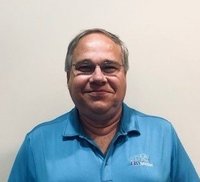 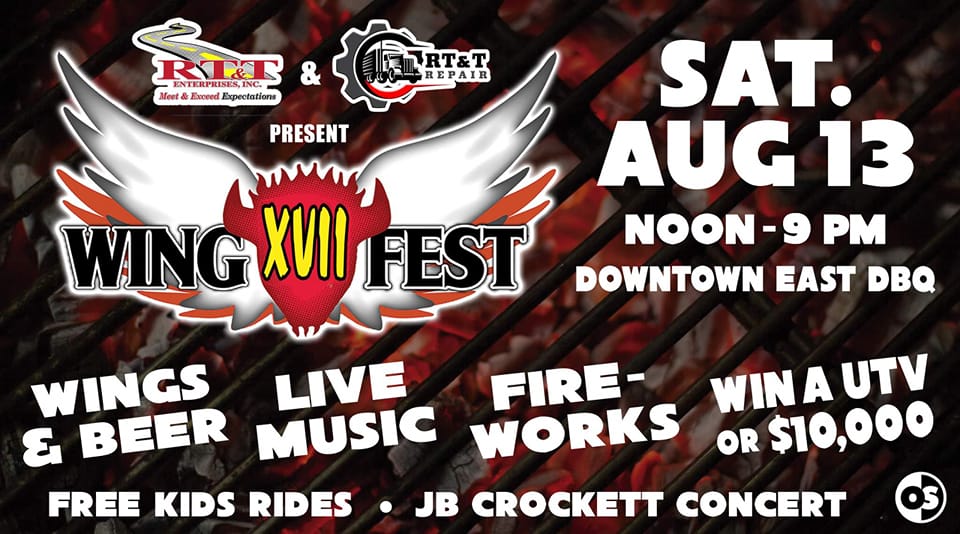 
226:00 pm: City Council Meeting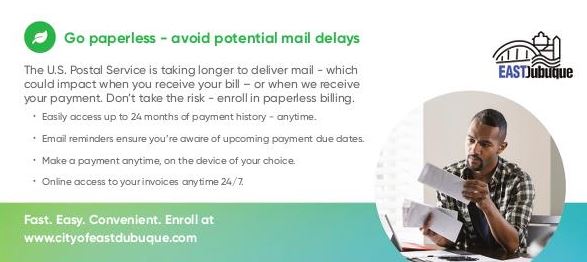 City of East dubuqueCity of East dubuqueCity of East dubuqueCity of East dubuqueCity of East dubuque 2 | AUGUST 2022 | VOL 2 2 | AUGUST 2022 | VOL 2 2 | AUGUST 2022 | VOL 2 2 | AUGUST 2022 | VOL 2 2 | AUGUST 2022 | VOL 2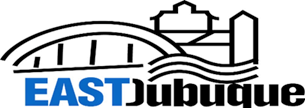 The City of East Dubuque’s update on the East Dubuque Police Department ProjectThe City of East Dubuque’s update on the East Dubuque Police Department ProjectThe City of East Dubuque’s update on the East Dubuque Police Department ProjectSand Prairie Fiber and their six-step process to build a fiber neighborhood. Sign up today!Sand Prairie Fiber and their six-step process to build a fiber neighborhood. Sign up today!Sand Prairie Fiber and their six-step process to build a fiber neighborhood. Sign up today!Upcoming Project: East Dubuque Police departmentUpcoming Project: East Dubuque Police departmentUpcoming Project: East Dubuque Police departmentUpcoming Project: East Dubuque Police departmentUpcoming Project: East Dubuque Police departmentSand Prairie Fiber and their six-step process to build a fiber neighborhood. Sign up today!Sand Prairie Fiber and their six-step process to build a fiber neighborhood. Sign up today!Sand Prairie Fiber and their six-step process to build a fiber neighborhood. Sign up today!Because our Fire Station project was submitted first for funding, there is a possibility that the Police Station project will be put on hold. These projects will go to bid in the fall which will give the city a better idea on what the next steps will be.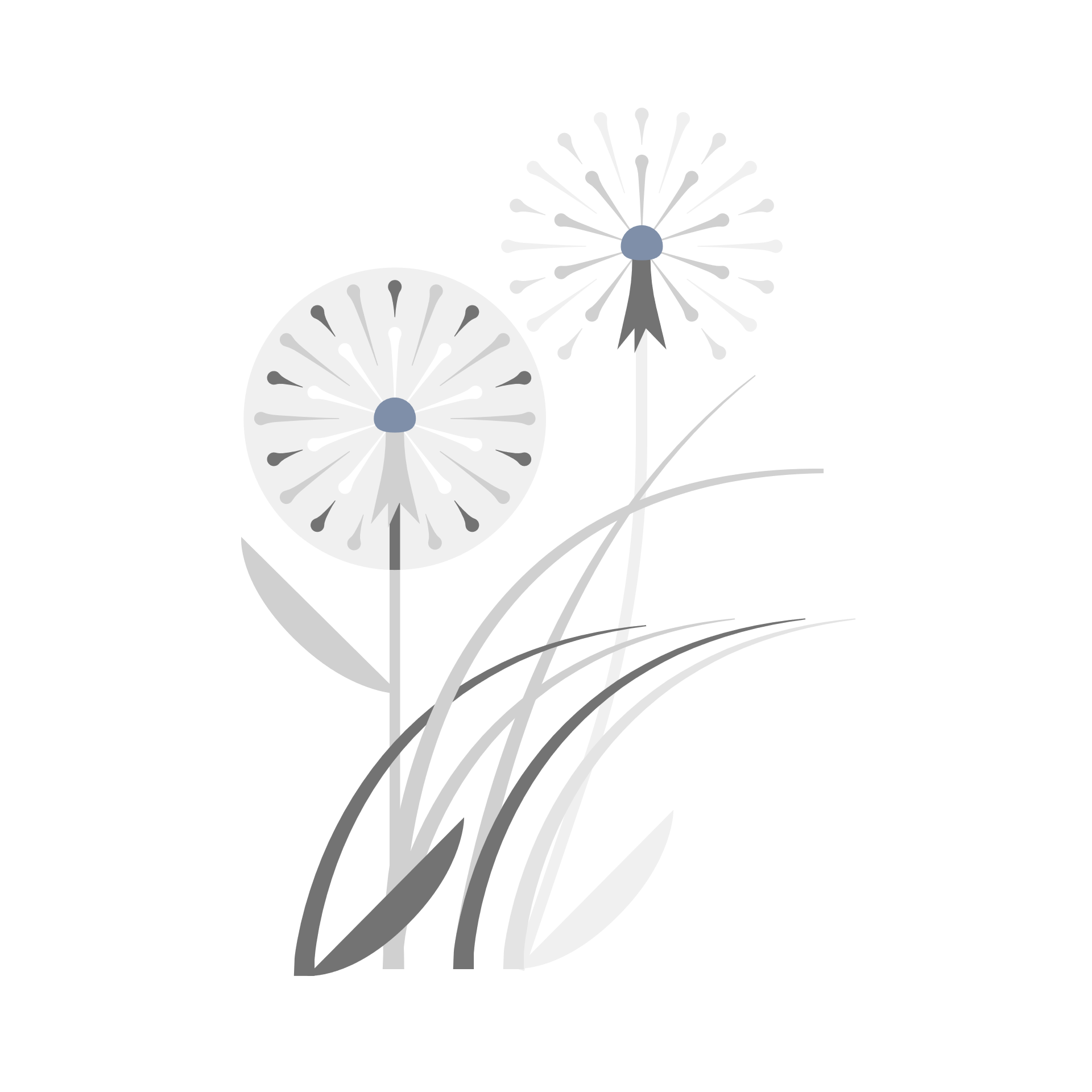 City Manager Letter to Indian Hills residents.  City Manager Letter to Indian Hills residents.  City Manager Letter to Indian Hills residents.   2 | August 2022 | VOL 2 2 | August 2022 | VOL 2 2 | August 2022 | VOL 2 2 | August 2022 | VOL 2 2 | August 2022 | VOL 2 2 | August 2022 | VOL 2 2 | August 2022 | VOL 2SAND PRAIRIEFiber Internet Fiber internet brings speeds far superior that to DSL, cable, or satellite. Unlike traditional internet services, fiber provides better reliability, faster speeds, and lower latency. Other benefits of our fiber internet services include no monthly/yearly contracts, no data caps, and a top-of-the-line 1G managed wireless router is also included into these packages. A world-class, 100% fiber optic network connection is provided directly to your home eliminates the bottleneck experience on shared connections.SAND PRAIRIEFiber Internet Fiber internet brings speeds far superior that to DSL, cable, or satellite. Unlike traditional internet services, fiber provides better reliability, faster speeds, and lower latency. Other benefits of our fiber internet services include no monthly/yearly contracts, no data caps, and a top-of-the-line 1G managed wireless router is also included into these packages. A world-class, 100% fiber optic network connection is provided directly to your home eliminates the bottleneck experience on shared connections.SAND PRAIRIEFiber Internet Fiber internet brings speeds far superior that to DSL, cable, or satellite. Unlike traditional internet services, fiber provides better reliability, faster speeds, and lower latency. Other benefits of our fiber internet services include no monthly/yearly contracts, no data caps, and a top-of-the-line 1G managed wireless router is also included into these packages. A world-class, 100% fiber optic network connection is provided directly to your home eliminates the bottleneck experience on shared connections.SAND PRAIRIEFiber Internet Fiber internet brings speeds far superior that to DSL, cable, or satellite. Unlike traditional internet services, fiber provides better reliability, faster speeds, and lower latency. Other benefits of our fiber internet services include no monthly/yearly contracts, no data caps, and a top-of-the-line 1G managed wireless router is also included into these packages. A world-class, 100% fiber optic network connection is provided directly to your home eliminates the bottleneck experience on shared connections.Fireworks Reminder: Fireworks Reminder: Fireworks Reminder: Fireworks Reminder: Fireworks Reminder: Fireworks Reminder: 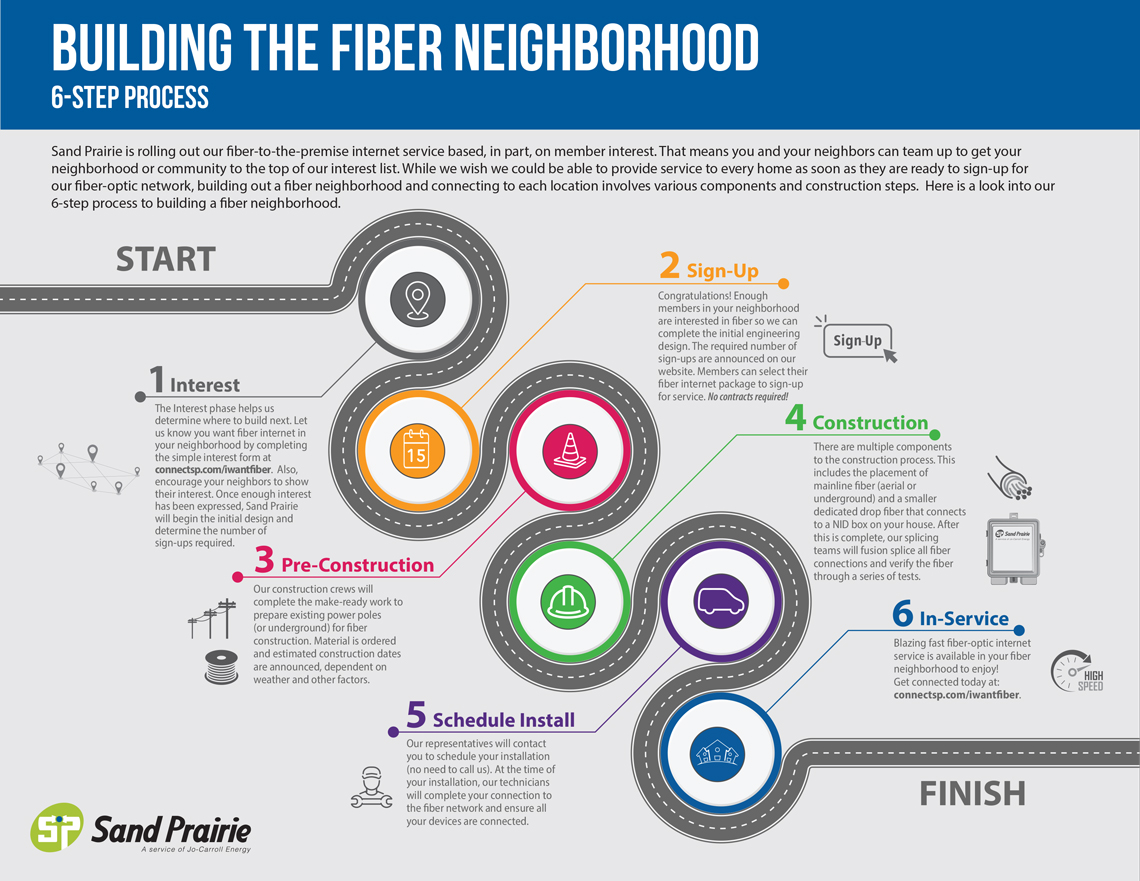 august Calendaraugust Calendaraugust Calendaraugust Calendar086:00 pm: City Council Meeting086:00 pm: City Council Meeting13Noon – 9: 00 pm: Wingfest